SLJ, 6. 5. 2020Miha Mate: BABICA V SUPERGAH (2 uri)Ostajamo še pri književnosti…   Gradivo je pripravljeno za dve uri SLJ in je namenjeno tudi za četrtek. Za nekaj trenutkov zapri oči in razmisli, katere čevlje najraje obuješ?Predstavljaj si, da tvoje najljubše obuvalo dobi čudežne lastnosti. Pomisli, kaj bi se zgodilo. Kaj pa, če bi ta čudežna obuvala pristala na nogah kakšne babice? Kaj bi se zgodilo? Naštej nekaj dejavnosti, ki bi jih babica lahko z novimi obuvali počela?Besedilo Babica v supergah je napisal slovenski pisatelj Miha Mate. Pisatelj Miha Mate je pisal predvsem za otroke in mladino. Pisal je predvsem o svojem otroštvu in dogodivščinah vrstnikov. Med mladimi  je najbolj priljubljena povest Babica v supergah, kjer spoznamo babico Lenčo, ki po naključju najde par oguljenih superg, ki pa imajo čudežno moč.Najprej lahko odlomek poslušaš na avdioposnetku, ki ga najdeš v interaktivnem gradivu na www.radovednih-pet.si. Zapis v zvezekZdaj pa poišči besedilo v kazalu in ga preberi. Predlagam, da bereš na glas in seveda z razumevanjem. Ob besedah in besednih zvezah, ki jih ne razumeš, se ustavi in jih zapiši v zvezek. Morda je katera izmed naštetih zate neznana: mačkon, teleban, okej, lomastiti, goščava, podzavestno…. Poskusi najti razlago in jo zapiši ob besedi. Če ne najdeš, mi neznane besede ali besedne zveze pošlji in jaz ti vrnem razlago. Nadaljuj zapis v zvezek Razmisli:       Zakaj so Tinč, Binč in Lenča zaskrbljeni? S čim se tolažijo?       Kot katera književna oseba bi najraje iskali mačka? Zakaj?       Kako bi se odzvali, ko bi našli mačka? Kako se je odzvala Lenča?       Ali se vam je že kdaj zgodilo, da bi vam skoraj izkočile oči? V kakšnem primeru se vam       je to zgodilo?       Zaradi česa se je to zgodilo Lenči?       Kako sta se odzvala mačka, ko so ju našli? Vas je njuno obnašanje presenetilo?V pripovedi se prepletajo realistične, resnične in fantastične, izmišljene prvine. Besedilo preberi še enkrat. Potrudi se, da bo razumljivo, doživeto, interpretativno. Nova naloga, izberi si jo sam/a Napiši predzgodbo k prebranemu odlomku. V svojem besedilu pripoveduj, kako so navadne superge dobile čudežne lastnosti.aliNapiši reklamo za Lenčine superge. Izdelaj slogan, s katerim poskušaš kupce prepričati k nakupu.aliRazmisli o čem bi se pogovarjali npr. damski čevelj, planinski čevelj, natikač, sobni copat, gumijasti škorenj, baletni čevelj, smučarski čevelj, superga, športni copat, opanka, plavutka, ribiški škorenj, če bi se srečali. Izmed naštetih obuval izberi dve. Predstavljaj si ju kot dramski osebi in zapiši njun pogovor. Svojo zgodbo fotografiraj in mi jo pošlji.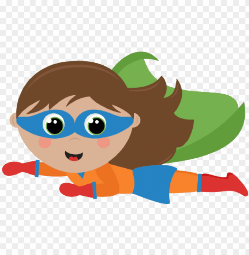 Miha Mate: BABICA V SUPERGAHNeznane besede: --Razloži povedi po svoje: Toda s tem si ni hotela beliti las. Ne divjajta, imejta oči na pecljih.